Об активности федеральных политиков КПРФ и общественном внимании к их деятельности можно судить по различным количественным и качественным показателям, среди наиболее важных – степень представленности в информационном пространстве.На основании контент-анализа 203 403 публикаций федеральных, региональных и зарубежных средств массовой информации (прессы, радио, телевидения и информационных агентств), используя данные системы анализа и мониторинга СМИ «Медиалогия», ЦИПКР и Отдел по информационно-аналитической работе и проведению выборных кампаний ЦК КПРФ рассчитывал упоминаемость в СМИ депутатов фракции КПРФ в Государственной Думе ФС РФ, членов Совета Федерации от КПРФ и секретарей ЦК КПРФ, не являющихся депутатами с 01января по 28 декабря 2018г. (табл. 1).Таблица 1Медиа-активность депутатов фракции КПРФ в Государственной Думе
VI созыва, членов Совета Федерации от КПРФ, секретарей ЦК КПРФс 01 января по 28 декабря 2018 годаОбщий фон публикаций – нейтральный. Только 2,4% от общего объема публикаций имеет негативную направленность. А вот 6,1% - позитивную тональность. Соотношение позитива и негатива как 3 к 1. При этом в более чем материалов (55%) дается цитирование позиции депутатов.Рейтинг медиа-активности депутатов фракции КПРФ с 01 января по 28 декабря 2018 года представлен в табл. 2Таблица 2Медиа-активность депутатов фракции КПРФ в Государственной Думе
VI созыва с 01 января по 28 декабря 2018 года
(по количеству публикаций)В период с 01 января по 28 декабря 2018 года лидерство по информационной активности среди депутатов-коммунистов традиционно удерживал за собой председатель ЦК КПРФ Г.А.Зюганов (73422 информационных сообщения). Второе место по числу упоминаний в средствах массовой информации у С.А. Шаргунова (13129), третье место у В.Ф. Рашкина (12353).В число медийных лидеров также вошли: И.И. Мельников (9649), Л.И. Калашников (9443), В.В. Бортко (9144), Ю.В. Афонин (9046), О.Н. Смолин (8450), Т.В. Плетнева (8362), А.А. Ющенко (7061), В.И. Кашин (7033), Д.Г. Новиков (7007), Н.В. Коломейцев (6404), В.А.Ганзя (5520), Гаврилов С.А. (5152), Н.М.Харитонов (4858), Ж.И. Алферов (4812), А.В. Куринный (4800), С.П.Обухов (4452), О.Н. Алимова (3842).Из членов Совета Федерации от КПРФ самые активные – В.М.Мархаев (1562), затем В.Н. Иконников (914), А.Ю.Русских (768). Недавно избранный в Совет Федерации В.П.Усатюк пока имеет только 159 публикаций.На гр.1 представлена доля в информпространстве первой десятки медийных лидеров КПРФ.График 1Доля в партийном лидерском информпространстве десяти наиболле активных федеральных политиков КПРФ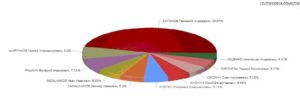 Естественно, направленность публикаций может быть в отношении депутатов различной – нейтральной, позитивной, негативной. Этот фактор учитывается в МедиаИндексе позитивности публикаций, который рассчитывается по специальной методике, учитывающей также и влиятельность СМИ. В табл.3 представлен рейтинг депутатов фракции КПРФ с точки зрения степени позитивности их освещения в СМИ.Таблица 3Степень позитивности или негативности упоминаний депутатов фракции КПРФ с 01 января по 28 декабря 2018 года (индекс информационного благоприятствования, рассчитываемый системой «Медиалогия»)Индекс позитивностиВ «десятке» наиболее позитивно представленных в СМИ депутатов фракции КПРФ Г.А. Зюганов, С.А. Шаргунов, Л.И. Калашников, В.Ф. Рашкин, Ю.В. Афонин, И.И. Мельников, Т.В. Плетнева, В.В. Бортко, Д.Г. Новиков, О.Н. Смолин.Подготовила:к. полит. наук Шабарова Е.Б., зам. зав. Отделом ЦК КПРФОтв. за выпуск:С.П. Обухов, Секретарь ЦК КПРФ, член Президиума ЦКПолитикКол-во сообщенийГлавная рольМедиа-ИндексОхват (из открытых источников)Негативный характер упоминанийПозитивный характер упоминанийЕсть цитированиеЗЮГАНОВ Геннадий Андреевич7342223123456537,925325484742409418526901ШАРГУНОВ Сергей Александрович131293648125389,511117458091506974745РАШКИН Валерий Федорович123534322835995544447952443755446МЕЛЬНИКОВ Иван Иванович9649287164994744028428182574948КАЛАШНИКОВ Леонид Иванович9443373687326,676897830344664175БОРТКО Владимир Владимирович9144181262042,511981410911862573381АФОНИН Юрий Вячеславович9046268474589,53851426391106105390СМОЛИН Олег Николаевич8450220656246,9439833008101324680ПЛЕТНЕВА Тамара Васильевна8362340964621,98512001062211284644ЮЩЕНКО Александр Андреевич7061198552471,152471741925464276КАШИН Владимир Иванович7033203234784,8280681679173333083НОВИКОВ Дмитрий Георгиевич7007259056312583643249312604246КОЛОМЕЙЦЕВ Николай Васильевич6404136737014,1271456475212082963ГАНЗЯ Вера Анатольевна5520253437752,83742369392231223097ГАВРИЛОВ Сергей Анатольевич5152196740146,4502523070201963226ХАРИТОНОВ Николай Михайлович4858105131630,9289990413301722388АЛФЕРОВ Жорес Иванович4812123032395,7506384934511895800КУРИННЫЙ Алексей Владимирович4800136123439,23011962583021712267ОБУХОВ Сергей Павлович (секр. ЦК)4452125033707,1168676262211053068АЛИМОВА Ольга Николаевна3842163620287,11825347031155111772ЩАПОВ Михаил Викторович3478117830012,71655236452832554СИНЕЛЬЩИКОВ Юрий Петрович318654921238,4240600470181871ТАЙСАЕВ Казбек Куцукович29989111559023149648601311173АРЕФЬЕВ Николай Васильевич286372221722,21759453364191384ПАРФЕНОВ Денис Андреевич2830103520004,118244809380941229ШУРЧАНОВ Валентин Сергеевич218665013919,49446605927991073СОЛОВЬЕВ Вадим Георгиевич (секр. ЦК)190534012903,68602230813128900ДОРОХИН Павел Сергеевич16609607317,17295553336271129ПОЗДНЯКОВ Владимир Георгиевич165071110851,175429591859933МАРХАЕВ Вячеслав Михайлович (СФ)15623275204,1887298205560436КРАВЕЦ Александр Алексеевич15025057025,1780842296965634САВИЦКАЯ Светлана Евгеньевна13241967222,71040061343127212КОРНИЕНКО Алексей Викторович13053178935,3106955103030521КУРБАНОВ Ризван Даниялович12714365427,3726772905912286КАЗАНКОВ Сергей Иванович11924644763,15263882119321499ЛЕБЕДЕВ Олег Александрович982398602435724015872300НЕКРАСОВ Александр Николаевич9311303799,46760475231619ИКОННИКОВ Василий Николаевич (СФ)9141984665,1533533631522362ИВАНОВ Николай Николаевич9112504350,7575065041799339РУССКИХ Алексей Юрьевич (СФ)768259472813538730208663БЛОЦКИЙ Владимир Николаевич6821114159,147033576162145ОСАДЧИЙ Николай Иванович6353123890,122045003056338ПАНТЕЛЕЕВ Сергей Михайлович409951932,132580863023150ПОНОМАРЕВ Алексей Алексеевич34582120921421077122696ЕЗЕРСКИЙ Николай Николаевич3382218122333655142252БИФОВ Анатолий Жамалович305901604275896502435УСАТЮК Валерий Петрович (СФ)159531100279654001164РЕШУЛЬСКИЙ Сергей Николаевич (Секр.ЦК)10622642102469970620АГАЕВ Ваха Абуевич105847478679950110ПолитикКоличество сообщенийРейтинг-местоАГАЕВ Ваха Абуевич10549АЛИМОВА Ольга Николаевна384220АЛФЕРОВ Жорес Иванович481217АРЕФЬЕВ Николай Васильевич286324АФОНИН Юрий Вячеславович90467БИФОВ Анатолий Жамалович30546БЛОЦКИЙ Владимир Николаевич68241БОРТКО Владимир Владимирович91446ГАВРИЛОВ Сергей Анатольевич515215ГАНЗЯ Вера Анатольевна552014ДОРОХИН Павел Сергеевич166028ЕЗЕРСКИЙ Николай Николаевич33845ЗЮГАНОВ Геннадий Андреевич734221ИВАНОВ Николай Николаевич91139ИКОННИКОВ Василий Николаевич (СФ)91438КАЗАНКОВ Сергей Иванович119235КАЛАШНИКОВ Леонид Иванович94435КАШИН Владимир Иванович703311КОЛОМЕЙЦЕВ Николай Васильевич640413КОРНИЕНКО Алексей Викторович130533КРАВЕЦ Александр Алексеевич150231КУРБАНОВ Ризван Даниялович127134КУРИННЫЙ Алексей Владимирович480018ЛЕБЕДЕВ Олег Александрович98236МАРХАЕВ Вячеслав Михайлович (СФ)156230МЕЛЬНИКОВ Иван Иванович96494НЕКРАСОВ Александр Николаевич93137НОВИКОВ Дмитрий Георгиевич700712ОБУХОВ Сергей Павлович (секр. ЦК)445219ОСАДЧИЙ Николай Иванович63542ПАНТЕЛЕЕВ Сергей Михайлович40943ПАРФЕНОВ Денис Андреевич283025ПЛЕТНЕВА Тамара Васильевна83629ПОЗДНЯКОВ Владимир Георгиевич165029ПОНОМАРЕВ Алексей Алексеевич34544РАШКИН Валерий Федорович123533РЕШУЛЬСКИЙ Сергей Николаевич (Секр.ЦК)10648РУССКИХ Алексей Юрьевич (СФ)76840САВИЦКАЯ Светлана Евгеньевна132432СИНЕЛЬЩИКОВ Юрий Петрович318622СМОЛИН Олег Николаевич84508СОЛОВЬЕВ Вадим Георгиевич (секр. ЦК)190527ТАЙСАЕВ Казбек Куцукович299823УСАТЮК Валерий Петрович (СФ)15947ХАРИТОНОВ Николай Михайлович485816ШАРГУНОВ Сергей Александрович131292ШУРЧАНОВ Валентин Сергеевич218626ЩАПОВ Михаил Викторович347821ЮЩЕНКО Александр Андреевич706110ПолитикМедиаИндекс
с 01.01 по 28.12 2018 г.ЗЮГАНОВ Геннадий Андреевич456537,9ШАРГУНОВ Сергей Александрович125389,5РАШКИН Валерий Федорович83599МЕЛЬНИКОВ Иван Иванович64994КАЛАШНИКОВ Леонид Иванович87326,6БОРТКО Владимир Владимирович62042,5АФОНИН Юрий Вячеславович74589,5СМОЛИН Олег Николаевич56246,9ПЛЕТНЕВА Тамара Васильевна64621,9ЮЩЕНКО Александр Андреевич52471,1КАШИН Владимир Иванович34784,8НОВИКОВ Дмитрий Георгиевич56312КОЛОМЕЙЦЕВ Николай Васильевич37014,1ГАНЗЯ Вера Анатольевна37752,8ГАВРИЛОВ Сергей Анатольевич40146,4ХАРИТОНОВ Николай Михайлович31630,9АЛФЕРОВ Жорес Иванович32395,7КУРИННЫЙ Алексей Владимирович23439,2ОБУХОВ Сергей Павлович33707,1АЛИМОВА Ольга Николаевна20287,1ЩАПОВ Михаил Викторович30012,7СИНЕЛЬЩИКОВ Юрий Петрович21238,4ТАЙСАЕВ Казбек Куцукович15590АРЕФЬЕВ Николай Васильевич21722,2ПАРФЕНОВ Денис Андреевич20004,1ШУРЧАНОВ Валентин Сергеевич13919,4СОЛОВЬЕВ Вадим Георгиевич12903,6ДОРОХИН Павел Сергеевич7317,1ПОЗДНЯКОВ Владимир Георгиевич10851,1МАРХАЕВ Вячеслав Михайлович5204,1КРАВЕЦ Александр Алексеевич7025,1САВИЦКАЯ Светлана Евгеньевна7222,7КОРНИЕНКО Алексей Викторович8935,3КУРБАНОВ Ризван Даниялович5427,3КАЗАНКОВ Сергей Иванович4763,1ЛЕБЕДЕВ Олег Александрович6024НЕКРАСОВ Александр Николаевич3799,4ИКОННИКОВ Василий Николаевич4665,1ИВАНОВ Николай Николаевич (ГД)4350,7РУССКИХ Алексей Юрьевич4728БЛОЦКИЙ Владимир Николаевич4159,1ОСАДЧИЙ Николай Иванович3890,1ПАНТЕЛЕЕВ Сергей Михайлович1932,1ПОНОМАРЕВ Алексей Алексеевич1209ЕЗЕРСКИЙ Николай Николаевич1812БИФОВ Анатолий Жамалович1604УСАТЮК Валерий Петрович1100РЕШУЛЬСКИЙ Сергей Николаевич642АГАЕВ Ваха Абуевич474